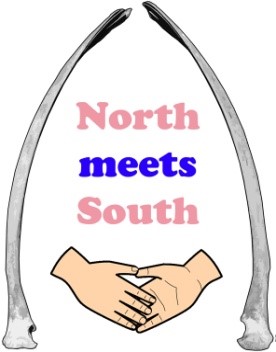 Project name: Funding requested:Total requested: Cost to participants:Other: attach Policies, bank statement & other supporting documents ItemCost 